Developing an indicator relating to disabilityWhy this mattersDisabled people are a priority group for government. Community and research evidence tells us that disabled people are often underserved by government services, and face disadvantage across a range of social and economic domains (Office for Disability Issues, 2016). This means it is important for the evidence that guides policy and practice to highlight the experiences and outcomes of disabled people. However, most administrative data collections tend not to capture adequate measures of disability, making it a challenge for researchers to routinely identify and focus on disabled people. Measuring disability is a complex and still evolving issue. This report summarises the results of the Social Wellbeing Agency’s work to create an indicator that identifies people who are likely to be disabled. This can be used to undertake research with and about disabled people, in order to describe outcomes and experiences, evaluate supports or improve system-level policies. This indicator cannot be used to provide or deny services to any individual, whether or not they are disabled.There is no perfect way to classify people into categories and no full agreement amongst the disabled community on the language to be used. Any categories we create, and the language we use to describe them, will not be the way some disabled people would want to describe themselves. However, it is important for the disabled community, researchers, and policy makers to have a common language to describe varying levels of participation as citizens, clients, or consumers of services. We hope that this enables a broader understanding of the experiences of disabled people, and how the government can better support them to achieve their aspirations.Researchers interested in using this indicator can use this code on GitHub. How we have made the indicatorDisability is a social construct that arises through the combination of two things:The limitations some people have in completing some activities.The barriers that exist in a person’s environment (or society in general) that limit participation.This means to comprehensively identify the disabled population requires collecting a lot of information from people about their lives and the barriers or accommodations they experience. This type of information is currently not available in administrative data collected by government agencies. However, there are some sources of government data that tell us about the first of these factors: the functional limitations that some people have. Given the importance of including and focusing on disabled people in research to improve government services, one alternative for researchers is to use information on limitations to identify groups who are more likely to be disabled, and then compare outcomes for those people to outcomes for other people who are less likely to be disabled. Where there are differences in outcomes between these groups, this tells us about the extent to which society is disabling. The indicator is constructed using Stats NZ’s Integrated Data Infrastructure (IDI). The IDI is a secure database that brings together data collected by different government agencies for research use. It allows researchers to explore the experiences and outcomes for groups in the population, in order to help improve government policies or services. 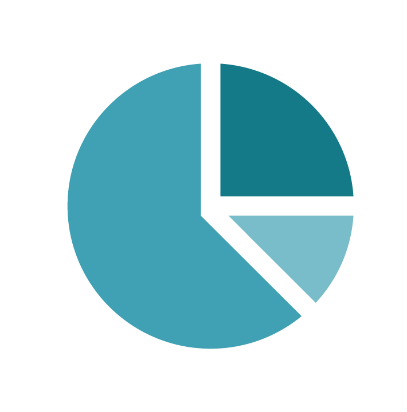 The indicator is based mainly on the Washington Group Short Set (WGSS) questions on functioning, which are included in the 2018 Census (of the entire population), and the General Social Survey and Household Labour Force Survey (of samples of the adult population) conducted by Stats NZ. The WGSS is a series of six questions about difficulties people might encounter doing everyday things:WalkingSeeingHearingRememberingWashingCommunication.However, not everyone has answered these questions (some people were not in the country at the time of the Census, for example), and some people might have acquired impairments after the questions were asked. We have supplemented these questions with data from some Ministry of Health collections: SOCRATES, which captures functional assessments for disability clients (based on information collected from Needs Assessment and Service Coordination services); and InterRAI, which captures similar information for older people. In collaboration with experts in the disabled community, the Ministry of Health and Office for Disability Issues, we have aligned each of these data sources, resulting in a three-level indicator for each of the six functional activities: No limitation: This group does not report any limitations in undertaking everyday tasks. They are unlikely to be disabled. However, because the WGSS does not ask about some factors, a small number of these people may identify as disabled, or be indicated as disabled, if we had more accurate data.Low functional limitation: This group reports some difficulty with everyday tasks. They are somewhat likely to be disabled. Some of this group may be disabled, while others have some impairment but face relatively few barriers in society, and/or have impairments that are temporary in nature.High functional limitation: This group reports a lot of difficulty with everyday tasks or cannot do them at all. They are very likely to be disabled. Almost all people with high functional limitation are likely to face high barriers to participation in society. However, not all people with high functional limitation may identify as disabled themselves, and people with high limitation might be a relatively small part of the overall disabled population.While a three-level indicator across each of six functional activities provides a lot of detail about the potential for someone to be disabled, it might not be feasible to report this level of detail in all situations. Following guidance from the Washington Group (2020), we have also used the six functional indicators to produce one overall proxy indicator for disability status for each person. This takes the value of ‘disabled’ if the person had high functional limitation in at least one activity, and ‘not disabled’ otherwise. (This overall indicator is consistent with how many agencies, such as Stats NZ, are already using the WGSS to report on outcomes for disabled people.) Researchers have also explored other ways to combine across activities to arrive at a single indicator – see Washington Group (2021) for some examples.How we recommend others use this indicatorInvolve disabled people in your research, including when designing your approach and interpreting your resultsResearchers inside and outside of government already know that to make sure research is most relevant, insightful, and beneficial, it needs to have input from experts in the relevant area. Disabled people are experts in their own lives and should know about and be involved in research that affects them. We recognise that finding relevant experts can be difficult, particularly when analysis is done in short timeframes. The Social Wellbeing Agency can help to connect you with relevant experts on disability data and lived experience that will improve the quality of your insights: info@swa.govt.nz.Use it to compare outcomes, not to estimate the size of groupsSince this indicator provides an indication of the likelihood that a given individual is disabled, it cannot be used to accurately count the disabled population. The official measure of the disabled population in New Zealand is derived from the Disability Survey undertaken by Stats NZ. Use of this indicator of functional impairment should be constrained to comparing outcomes or experiences between groups, rather than discussing the size of those groups.Adjust for age in your analysisThere is a very strong relationship between age and functional impairment. Almost half (47%) of the people in the high functional limitation group are over 65, compared with only 13% of those in the no limitation group. The group of older people with functional impairments will also be a mix of people who have acquired impairment due to age, and people who have experienced disability throughout their lives (who are likely to have quite different experiences and outcomes). To account for this, we recommend adjusting for age when comparing between functional groups, either through use of a statistical model, or by reporting outcomes by both functional limitation and age (at minimum, reporting separately those below and above the age of 65).There are other differences between the disabled and non-disabled populations, including socio-economic status and where they live. Depending on your research question, these factors might also be important to adjust for.Where possible, explore differences within the groups we have identifiedThe disabled population is highly diverse, and experiences are likely to differ a lot within the three broad functional limitation groups. While it may not always be possible (due to time, resource, or data limitations) to further break up these groups, we recommend exploring differences where possible. In our overall disability indicator, we have grouped people with low functional limitation in the ‘non-disabled’ group, but these people might have quite different experiences from those reporting no functional limitations. Comparing outcomes between the three functional limitation groups (no, low and high limitation) can provide an idea of how many barriers there are in the area you are focused on.Other breakdowns in outcomes you could consider reporting are by type of functional limitation – for example, reporting results for people with vision impairments separately to people with limitations relating to remembering. Where your sample allows it, consider also include exploration of people with functional impairment and specific ethnicities, genders, or regions.Limitations of this indicatorThis indicator was designed to provide us a way to describe experiences of the disabled population with the data currently collected by the government and available in the IDI. However, it has some limitations that researchers should keep in mind when using it:The indicator is not as accurate and comprehensive as the measure of disability in the Disability Survey. The Disability Survey is a collection run every ten years by Stats NZ and is the official source of disability prevalence statistics. Our indicator is a credible alternative estimate to use only in situations where Disability Survey data is not feasible – it is not a replacement for the official measure.The Washington Group Short Set (WGSS) is not a fully comprehensive measure of functional limitations. The Washington Group (2022) notes that their questions ‘represent the majority of, but not all, persons with limitation in basic actions’. The functional areas covered by the indicator might be more likely to pick up disability relating to sensory or mobility impairment than people for whom society is disabling relating to social, behavioural, learning, or cognitive functions.For children under 12, the WGSS is less sensitive at moderate levels of functional limitation: it is harder to distinguish children with ‘some difficulty’ from those with ‘no difficulty’. The WGSS is also not collected for children under the age of five.The indicator may capture people who are disabled only temporarily. These people may have very different experiences to people who have permanent or ongoing impairments.Ultimately, the comprehensiveness of this indicator is dependent on the source data about functional impairment collected by agencies and made available in the IDI. We will continue to explore improvements to this indicator to reduce these limitations as new data becomes available.How researchers and policy makers can use this indicatorWe believe the creation of this indicator opens up the possibility for many different uses of evidence helpful to support the disabled community. This includes:Research undertaken by government, non-government, and academic organisations, to better understand the experiences and pathways of disabled people, and how they can be better supported by government services.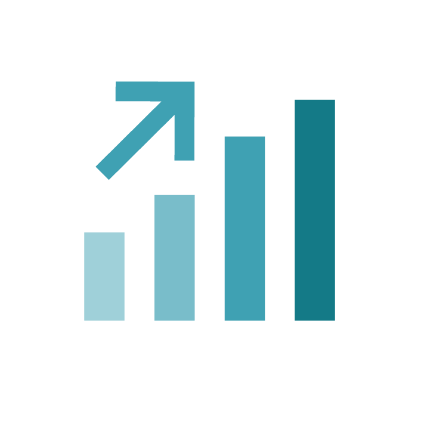 Evaluations undertaken by government agencies, to identify any differential effects of programmes on disabled people.Regular monitoring on how government is currently supporting disabled people to achieve their aspirations. This includes monitoring activities and outcomes relating to the New Zealand Disability Strategy. Regularly monitoring the outcomes of disabled people is also a requirement under the United Nations Conventions on the Rights of People with Disabilities (United Nations, 2006).IDI researchers interested in incorporating this indicator into their work can use this code published on GitHub: https://github.com/nz-social-wellbeing-agency/definitions_library/blob/main/health/multi-source%20indicator%20of%20functional%20disability.sql. Authors Andrew Webber (SWA), Craig Wright (SWA) and Dr Jonathan Godfrey (Massey University)Appendix: Mapping of data sourcesHearingSeeingWalkingRememberingWashingCommunicationIntegrated Data Infrastructure (IDI) disclaimer Access to the data used in this study was provided by Stats NZ under conditions designed to give effect to the security and confidentiality provisions of the Statistics Act 1975. The results presented in this study are the work of the author, not Stats NZ or individual data suppliers. These results are not official statistics. They have been created for research purposes from the Integrated Data Infrastructure (IDI), which is carefully managed by Stats NZ. For more information about the IDI please visit https://www.stats.govt.nz/integrated-data.Atatū – InsightsKa pō, ka ao, ka awatea is a well-known tauparapara (traditional incantation) within te ao Māori, which refers to the separation of Ranginui (the sky-father) and Papatūānuku (the earth-mother) which brought light into this world. It talks about ‘coming from darkness to light’ or ‘transiting from a place of not knowing to knowledge’. Te Atatū, indicates the morning light and acknowledges this series of events, and the importance of light representing knowledge in te ao Māori.ReferencesUnited Nations, 2006. Convention on the Rights of Persons with Disabilities: Article 31. Available online at https://www.un.org/development/desa/disabilities/convention-on-the-rights-of-persons-with-disabilities/article-31-statistics-and-data-collection.html. Office for Disability Issues, 2016. New Zealand Disability Strategy. Available online at https://www.odi.govt.nz/nz-disability-strategy/about-the-strategy/new-zealand-disability-strategy-2016-2026/the-new-disability-strategy-download-in-a-range-of-accessible-formats. Social Wellbeing Agency, 2022. Vaccine uptake analysis of disabled population aged 12 and over as of 1 March 2022. Available online at https://swa.govt.nz/assets/Publications/reports/Analysis-of-Vaccine-Uptake-final-002.docx. Washington Group on Disability Statistics, 2020. The data collection tools developed by the Washington Group on Disability Statistics and their recommended use. Available online at https://www.washingtongroup-disability.com/fileadmin/uploads/wg/Documents/WG_Implementation_Document__1_-_Data_Collection_Tools_Developed_by_the_Washington_Group.pdf. Washington Group on Disability Statistics, 2021. Creating disability severity indicators using the WG Short Set on Functioning. Available online at https://www.washingtongroup-disability.com/fileadmin/uploads/wg/WG_Document__5F_-_Analytic_Guidelines_for_the_WG-SS__Severity_Indicators_-_SAS_.pdf. Washington Group on Disability Statistics, 2022. WG Short Set on Functioning. Available online at https://www.washingtongroup-disability.com/question-sets/wg-short-set-on-functioning-wg-ss. Recoded indicatorStats NZ surveysMoH – SOCRATESMoH – InterRAIDo you have difficulty hearing, even if using a hearing aid?NASC assessment: Hearing impaired; deaf or nearly deafHearingNo functional limitation1: No – no difficultyNo0: AdequateModerate functional limitation2: Yes – some difficulty1: Minimal difficultyHigh functional limitation3: Yes – a lot of difficulty4: Cannot do at allYes2: Moderate difficulty3: Severe difficulty4: No hearingRecoded indicatorStats NZ surveysMoH – SOCRATESMoH – InterRAIDo you have difficulty seeing, even if wearing glasses?NASC assessment: Vision impaired; blind or nearly blindVision in adequate lightNo functional limitation1: No – no difficultyNo0: AdequateModerate functional limitation2: Yes – some difficulty1: Minimal difficultyHigh functional limitation3: Yes – a lot of difficulty4: Cannot do at allYes2: Moderate difficulty3: Severe difficulty4: No visionRecoded indicatorStats NZ surveysMoH – SOCRATESMoH – InterRAIMoH – InterRAIDo you have difficulty walking or climbing steps?NASC assessment: Wheelchair user; moving around inside home; moving around outside home; moving around in the communityADL self performanceiADL capacity and performanceNo functional limitation1: No – no difficultyNo0: Independent0: IndependentModerate functional limitation2: Yes – some difficulty1: Setup help only1: Setup help onlyHigh functional limitation3: Yes – a lot of difficulty4: Cannot do at allYes2: Supervision3: Limited assistance4: Extensive assistance5: Maximal assistance6: Total dependence2: Supervision3: Limited assistance4: Extensive assistance5: Maximal assistance6: Total dependenceRecoded indicatorStats NZ surveysMoH – SOCRATESMoH – InterRAIDo you have difficulty remembering or concentrating?NASC assessment: Memory; attention e.g. concentration; intellectual disability; learning ability; other difficulties with aboveShort term memory; procedural memory; situational memory; long-term memory; residential history over last 5 years – person with intellectual disabilityEasily distractedNo functional limitation1: No – no difficultyNo0: Memory OK0: Behaviour not presentModerate functional limitation2: Yes – some difficulty1: Behaviour present, consistent with usual functioningHigh functional limitation3: Yes – a lot of difficulty4: Cannot do at allYes1: Memory problem2: Behaviour present, appears different from usual functioningRecoded indicatorStats NZ surveysMoH – SOCRATESMoH – InterRAIDo you have difficulty (with self-care such as) washing all over or dressing?NASC assessment: Dressing or un-dressing; toileting; bathing, showering, washing self; grooming and caring for body partsADL self performance – bathingNo functional limitation1: No – no difficultyNo0: IndependentModerate functional limitation2: Yes – some difficulty1: Setup help onlyHigh functional limitation3: Yes – a lot of difficulty4: Cannot do at allYes2: Supervision3: Limited assistance4: Extensive assistance5: Maximal assistance6: Total dependenceRecoded indicatorStats NZ surveysMoH – SOCRATESMoH – InterRAIUsing your usual (customary) language, do you have difficulty communicating, for example understanding or being understood?NASC assessment: Non verbal; ability to express core needs; mute or nearly mute; speech impairedScale communicationNo functional limitation1: No – no difficultyNo0: IntactModerate functional limitation2: Yes – some difficulty1: Borderline intact2: Mild impairmentHigh functional limitation3: Yes – a lot of difficulty4: Cannot do at allYes3: Mild/moderate impairment4: Moderate impairment5: Moderate/severe impairment6: Severe impairment7: Severe/very severe impairment8: Very severe impairment